INNHOLDInnledning	2Struktur	3Josva fram til nå	4Kap. 2	5Kap. 3	5Kap. 4	6Kap. 5	6Møtet med føreren for Herrens hær (5:13-15)	6Kap. 6-11	6Kap. 6: Jeriko	7Kap. 7: Akan	7Kap. 9-10: Sørlige Kanaan tas	8Stod sola og månen virkelig stille i 10:13-14?	9Kap. 11-12: Nordlige Kanaan tas	9Kap. 13-21: Struktur	10Kap. 13-21: Landet fordeles	10Kap. 22-24: Epilog	10Moses  Josva	11Jesus i Josva	11Hva sier denne boka oss?	12InnledningHovedtemaet i denne boka er at Gud er trofast og oppfyller løftet han ga dem om et land. Boka starter med at Gud gjentar løftet om at de skal få landet (1:1-9), og oppfyllelsen nevnes både i 11:23 og 21:43-45. Dette deler boka inn i tre deler:Kap. 1-12: 	Landet inntas. Et generelt overtak hvor kongene tas.Kap. 13-21: 	Landet fordeles. Stammene må selv drive ut folkene av sine områder.Kap. 22-24: 	“Epilog”. Josvas tale og paktinngåelse.Det kan være litt forvirrende mellom kapittel 12 og 13, hvor det virker som om de har tatt hele landet etter 12 kapitler, men det er fortsatt mye land igjen som gjenstår i kapittel 13. Men landet er “tatt” i kap. 12, fordi alle kongene som listes opp det kapitlet er overvunnet. Israel har dermed fått makten i landet, og i kap. 13-21 er det stammenes oppgave å drive ut folkene av de områdene de har fått tildelt.Til slutt kommer tre kapitler hvor folket fornyer pakten. Som Moses gjorde i 5. Mosebok, snakker også Josva til folket som om de var til stede ved Sinaifjellet. Og som Moses oppfordrer han dem til å velge Gud: “Så frykt da Herren og tjen ham helhjertet og trofast! Skill dere av med de gudene som fedrene deres dyrket på den andre siden av Eufrat og i Egypt, og tjen Herren! Men hvis det byr dere imot å tjene Herren, så velg i dag hvem dere vil tjene, enten de gudene som fedrene deres dyrket bortenfor elven, eller gudene til amorittene, i det landet der dere nå bor. Men jeg og mitt hus, vi vil tjene Herren.” (24:14-15) Folket svarer tre ganger at de vil følge Gud, og det gjør de også. Denne generasjonen er kanskje den beste generasjonen på mange hundre år. Rett etter at Josva dør og vi kommer inn i Dommerboka, blir situasjonen en helt annen.Et annet viktig tema i Josvas bok er folkets enhet og trofasthet mot Gud. Det slås hardt ned på ting som kan ødelegge enheten og denne relasjonen med Gud. Boka får også fram mange paralleller mellom Moses og Josva for å vise kontinuiteten mellom disse to som ledere for Guds folk.Jesus i Josva:Jesus og Josva er egentlig samme navn: "Yeshua", og landet er et bilde på frelsen (Hebr 4:8). Josva og det lovede landet peker altså fram mot frelsen i Jesus. Hebreerbrevet sier at Josva fikk dem inn i landet, men egentlig ikke inn i hvilen. Den endelige hvilen som det lovede land pekte fram mot kommer med Jesus.Alle krigene var Guds dom over synd og peker fram mot at Jesus en dag skal dømme verden.StrukturLandet inntas (Kap. 1-12)Kap. 1-5: Forberedelser (1 måned)Selve erobringen (ca. 7 år). Et generelt overtak hvor 31 konger tas, men mange kanaaneere igjen.Kap. 6-8: Sentrale deler tas (Jeriko og Ai)Kap. 9-10: Sørlige områder tas (Makkeda, Libna, Lakisj, Eglon, Hebron, Debir)Kap. 11-12: Nordlige områder tas (Hasor m.m.)Landet fordeles (Kap. 13-21, ca. 8 år)Stammene skal selv drive ut folkene av sine områder. Flere detaljer utfyller kap. 6-12. Epilog (Kap. 22-24)Josvas tale og folket fornyer pakten. Josva oppfordrer dem til å tjene Gud og ikke avgudene.Josva fram til nå2. Mos 17:8-16 	Ledet krigen mot amalekittene og vant.2. Mos 24:13 	 	Var med Moses opp på fjellet2. Mos 32:17 		Var på fjellet med Moses og ikke med på den store gullkalv-festen.2. Mos 33:11 		Pleide å oppholde seg ved telthelligdommen.4. Mos 11:28 		Ber Moses stoppe de som profeterer i leiren.4. Mos 13-14 		En av de 12 speiderne, og én av to som har tro til Gud.4. Mos 26:65, 32:12	En av to fra den første generasjonen som fikk komme inn i landet.4.Mos 27:18-22 	En mann som det er ånd i, utvalgt som ny leder.4. Mos 32:28, 34:17 	Får oppdrag å dele landet mellom stammene ved overtakelse.5. Mos 1:38, 3:21 	Oppmuntring til Josva for fremtidens oppgaver.5. Mos 31 		Innsettes som ny leder.5. Mos 34:9 		Fylt av visdoms ånd, og folket lytter til ham.Rahab viser tro på Israels Gud (Bibelens første trosbekjennelse). Basert på hva hun har hørt om hendelsene i 2. og 4. Mosebok, vender hun seg fra sitt folks guder og skjønner at “Herren deres Gud er Gud både i himmelen der oppe og på jorden her nede.” (2:11)Et frampek mot hedningenes frelse, som er målet med hele historien, inkludert historien i Josva."I tro ble Rahab, hun som var prostituert, reddet fra å omkomme sammen med de ulydige." Heb 11:31"Var det ikke slik med Rahab også, hun som var prostituert? Hun ble kjent rettferdig på grunn av gjerninger, fordi hun tok imot utsendingene og slapp dem ut en annen vei." Jak 2:25"Salma fikk sønnen Boas med Rahab."  Matt 1:5Kap. 2Rahab og alle de andre kanaaneerne responderte på samme budskap (2:10). Alle fryktet Israels Gud (2:9, 5:1). Rahab responderte ved å vende seg til Gud, mens de andre valgte å stå imot (2:3, 6:1, 7:4-5, 9:1-2, 10:1-5, 11:1-5). Gibeonittene valgte å “gripe til list” (kap. 9).De som trodde på Gud, ble reddet. (= evangeliet)Samme tre responser til evangeliet: Vende seg til Gud, stå imot eller “peaceful coexistence”.Kap. 3 En repetisjon av Sivsjøunderet for den nye generasjonen. Viser kontinuitet med Moses, og minner kanaaneerne på at det er denne samme Gud som nå kommer (2:8-11, 5:1)"Før de hadde lagt seg til å sove, kom Rahab opp på taket og sa til dem: «Jeg vet at Herren har gitt dere dette landet, og at frykten for dere har falt over oss. Alle som bor i landet, skjelver for dere. For vi har hørt hvordan Herren tørket ut vannet i Sivsjøen foran dere da dere dro ut av Egypt, og hva dere gjorde med de to amorittkongene på den andre siden av Jordan, Sihon og Og, som dere slo med bann og utslettet. Da vi hørte om det, smeltet hjertet vårt bort, og vi mistet motet på grunn av dere. For Herren deres Gud er Gud både i himmelen der oppe og på jorden her nede." Jos 2:8-11"Da alle amorittkongene på vestsiden av Jordan og alle kanaaneerkongene ute ved havet hørte at Herren hadde tørket ut vannet i Jordan for israelittene til de hadde kommet over, smeltet hjertet deres bort, og de mistet motet på grunn av israelittene." Jos 5:1Kap. 4 “Tolv” nevnes 5 ganger og understreker enheten. Folket frykter Josva slik de hadde fryktet Moses (v. 14).Kap. 5Paralleller med Moses:Begge fikk fiendene til å frykte (v. 1, 2. Mos 15:14-16)Begge foretok omskjærelse før en oppgave (v. 2-9, 2. Mos 4:24-26)Begge feiret påske som del av vandringen mot landet (v. 10-12, 2. Mos 12)Begge tok skoene av foran Herren (v. 13-15, 2. Mos 3:5)Møtet med føreren for Herrens hær (5:13-15)To overraskende svar:“Er du med oss eller med fiendene våre?”“Nei, jeg er føreren for Herrens hær.”“Hva har min herre å si til sin tjener?”“Ta skoene av føttene, for stedet du står på, er hellig.”“Det blir feil å henvise til de brutale militærhistoriene i Josva og samtidig overse disse nøklene i fortellingen om hvordan de skal leses.” John DicksonKap. 6-11Erobringen tok lang tid (11:18), og bare fire utvalgte slag beskrives.Jeriko (kap. 6)Ai (7:1 - 8:29)Sentrum (8:30-35): Loven leses opp for hele folket, en påminnelse om hva dette egentlig dreide seg om.Koalisjonen i sør (kap. 10)Koalisjonen i nord (kap. 11)Kap. 6: JerikoEldste byen i Kanaan (fra 9000 f.Kr.)Et symbol på kanaaneisk makt. Dens fall symboliserte at hele landet skulle gis til Israel.Ser ut til å ha vært bare 225 x 80 m. Ca. 600 meter å gå rundt. (Noth: The OT World, 1966)“Byttet tilhører seierherren” - derfor skal “byen og alt som er i den være bannlyst og tilhøre Herren” (6:17). (hebr.: "herem")Forbannelsen i vers 26 blir oppfylt i 1 Kong 16:34"Den gangen lot Josva folket avlegge denne eden: 'Forbannet for Herrens ansikt er den som forsøker å bygge opp igjen denne byen, Jeriko. Når han legger grunnvollen, skal det koste ham den førstefødte, og når han reiser porten, skal han miste den yngste.'" v. 26"På Ahabs tid bygde Hiel fra Betel opp igjen Jeriko. Da han la grunnvollen, kostet det ham den eldste sønnen Abirams liv, og da han satte opp portene, kostet det ham den yngste sønnen Segubs liv. Slik ble det oppfylt, det ordet Herren hadde talt gjennom Josva, sønn av Nun." 1 Kong 16:34Kap. 7: AkanAkan “var troløs og forgrep seg på det bannlyste godset” (v. 1, 6:18-19), “for med svik” (22:20). Dette var synd, og han brøt pakten (v. 11). Dette involverer hele folket kollektivt.Vi ser et typisk mønster for hvordan man faller i synd:så  godt  fikk lyst på  tok "Blant byttet så jeg en kostbar kappe fra Sjinar, to hundre sjekel sølv og en gullbarre på femti sjekel. Jeg fikk lyst på dette og tok det. Nå ligger det gjemt under jorden inne i teltet mitt, med sølvet nederst." v. 21"Nå fikk kvinnen se at treet var godt å spise av og en lyst for øyet – et forlokkende tre, siden det kunne gi innsikt. Så tok hun av frukten og spiste. Hun ga også til mannen sin, som var sammen med henne, og han spiste." 1. Mos 3:6 "En gang ved kveldstid sto David opp av sengen og gikk og drev på slottstaket. Fra taket fikk han øye på en kvinne som badet. Kvinnen var svært vakker. David sendte bud og forhørte seg om kvinnen. Han fikk til svar: «Dette er jo Batseba, datter av Eliam og kona til hetitten Uria.» David sendte bud etter henne. Hun kom til ham, og han lå med henne. Hun hadde nettopp renset seg etter at hun hadde vært uren. Siden gikk hun hjem igjen." 2. Sam 11:2-4Akan kaller det “byttet” (v. 21), han ser ikke på det som bannlyst. Han så på det som noe han hadde fortjent, ikke noe som Gud vant. Viser at han ikke har respekt for og tillit til Gud. Han innrømmer heller ikke noe før han blir avslørt. Viser ingen anger før han ikke kan komme unna.Kollektiv tenkning: Familien straffes også. De kan ha visst om det og ikke sagt noe. Eller et eksempel på at fysisk død i GT ikke nødvendigvis betyr fortapelse."Fysisk død som straff for synd får en fremtredende plass i GT. Dette viser Guds misnøye med synd. Konklusjoner om den evige skjebnen til individer som ble straffet på denne måten, bør ikke trekkes for raskt." M.H. WoudstraAkor-dalen (v. 24, 26) fikk navn fra denne hendelsen (Akor: "ulykke", ordspill med Akan)Paralleller med Ananias og Saffira (Apg 5): De stjeler fra Gud og opptrer svikefullt - og dør på stedet. To kritiske tidspunkt i historien: Inntagelsen av landet og “inntagelsen av verden” (utbredelsen av evangeliet).Den som ikke har tillit til Gud, vil ikke få leve. (= evangeliet)Kap. 9-10: Sørlige Kanaan tasKap. 9: Gibeon sniker seg til en fredspaktKap. 10: Fem amorittkonger slår seg sammen og angriper Gibeon. De føler seg truet pga. alliansen Gibeon har inngått med Israel og hvordan Israel beseiret Ai og Jeriko i kap. 6-9.Fører til at Israel tar den sørlige delen av landet (10:40-42)Stod sola og månen virkelig stille i 10:13-14?v. 12: Gibeon var mot øst og Ajjalon mot vest  antyder at sola stod opp og månen holdt på å gå ned. Skjer ved fullmåne. (Bible Background Commentary)Jorda stoppet å rotere. Visstnok ingen astronomiske spor av at dette har skjedd. Man tenker ofte at dette skjer om kvelden og at Josva ber om mer tid. Det er et rart tidspunkt å be om dette dersom det skjer om morgenen.Sollyset “hang igjen”. En brytning av lys som forlenget dagslyset. Ingenting i teksten peker mot dette. Også rart tidspunkt å spørre om dette dersom det var morgen.Sollyset ble blokkert. “Sto stille” kan oversettes “var stille/stum”. En solformørkelse? En haglstorm tidlig om morgenen? (v. 9, 11). Men månen “stanset”. Parallellismen tyder på at det er snakk om bevegelse. Ingen solformørkelse passer med denne perioden. Ingenting i teksten peker mot dette.Josva ber om et tegn, en uvanlig sammenstilling av sol og måne som amorittene vil ta som et dårlig tegn. Lignende uttrykk ble brukt om å lese tegn på himmelen.Billedlig uttrykk. Gud får sol og m(ne til ( kjempe for Israel p( samme m(te som stjernene i Dom 5:20, eller som når sol og måne står stille i ærefrykt for Gud i Hab 3:11, eller som elver og fjell som jubler og klapper i Sal 98:8.Om 4 og 5:“Før en hel dag var til ende” høres ut som noe annet. (Noen mener dette bør oversettes “som når dagen er til ende”.)v. 14 tas da som at det utrolige er at Gud hørte på et menneske, ikke nødvendigvis at jorda stoppet å rotere.en mulig parallell med Moses ("Aldri igjen sto det fram i Israel en profet som Moses, som Herren ga seg til kjenne for, ansikt til ansikt." 5. Mos 34:10)Kap. 11-12: Nordlige Kanaan tasHasor: Stor, befestet by, 20.000-40.000 innbyggere. Viktigste byen i nord (11:10).Kongen i Hasor lager en koalisjon med kongene i nord mot Israel.11:16-23: Ny oppdatering, en oppsummering av hele erobringen.Kap. 13-21: Struktur13:1-7a: 	Introduksjon13:7b-33: 	Stammene øst for Jordan (halve Manasse, Ruben og Gad) som fikk områder i 4. Mosebok.Kap. 14-19: 	Resten av stammene (inkl. Kalebs del)Kap. 20-21: 	LeviKap. 13-21: Landet fordeles13:1-6: Virker som om Israel fikk feste i fjellene, mens kanaaneerne forble i lavlandet fordi Israel ble motløse pga. jernvognene (17:16, Dom 1:19)17:12,16: Kanaaneere ble boende i Efraim og Manasse18:1-3: Telthelligdommen settes opp i Sjilo (Efraim), ganske sentralt i landet (jf. 4. Mos 1-10). Landet var nå underlagt (v. 1), men ennå ikke inntatt (v. 3). Det bort folk der fortsatt og de må drives ut.Kap. 22-24: EpilogKap. 22: Misforståelsen om alteret øst for Jordan (et vitne, ikke til ofringer)Kap. 23: Josvas talev. 5: Fortsatt folk som må drives ut.v. 6-16: Nøkkelen: Hold loven, hold dere til Gud, ikke bland dere med disse folkene og gudene deres. Eneste måten. Peker frem mot Dommerne der neste generasjon ikke klarer å drive ut folkene og ikke holder seg til Gud. Worst case: Mister landet. ( Kongebøkene)v. 14: Ikke et ord slo feil, selv om det bor folk der fortsatt.Kap. 24: 	Paktsfornyelse (basert på strukturen i et paktsdokument)v. 1: 		Innledning (“Så sier Herren, Israels Gud:”v. 2-13: 	Historisk prologv. 14-15: 	Paktsbestemmelserv. 19-20: 	Advarsler mot å bryte paktenv. 22, 27: 	Vitnerv. 26: 		Plassering av dokumentetMoses  JosvaGud lovte å være med begge (2. Mos 3 — Jos 1)Begge leder Israel gjennom vann (2. Mos 14 — Jos 3)Begge tar av skoene i Guds nærvær (2. Mos 3 — Jos 5)Begge går i forbønn for folket når de synder (2. Mos 32 (++) — Jos 7)Begge inntar land og deler det ut (4. Mos 32/Jos 12:1-6 — Jos 14:1-5)Begge velsigner folket (2. Mos 39:43/3. Mos 9:23 — Jos 22:6-7)Begge er mellommenn for den gamle pakt (Jos 24)Jesus i JosvaJosva og Jesus har samme navn. Josva “bar” Jesu navn i spissen for hæren. En dyp mening i at var Josva og ikke Moses som førte folket inn i landet og delte det ut som arv til dem.Landet brukes som et bilde på frelsen (Hebr 4:8). Hvilen Josva ga ble overgått av hvilen Jesus ga. Josva ga dem en midlertidig arv, mens Jesus gir oss en evig arv.Krigene var Guds dom over synd og peker fram mot at Jesus en dag skal dømme verden. Folkeslagene dømmes av Josva slik at velsignelsen i Jesus kan komme til alle folkeslag (1. Mos 12:3), ved at Israel bevares som Guds folk fram til Jesus kom fra dem.Hva sier denne boka oss?Veien til sann suksess er lydighet mot Gud. Hva sier denne boka om hva dette innebærer?Gud er dommer over alle nasjoner, og krigene peker fram på når Jesus skal dømme levende og døde. Er dette en fjern tanke for deg? Hvorfor/hvorfor ikke?Folkets enhet og trofasthet mot Gud. Enhet blant Guds folk er fortsatt veldig viktig (Joh 17:20-23). Når vi har fellesskap med Gud, har vi også fellesskap med hverandre (1 Joh 1:7). Det er en sammenheng mellom enhet og nærhet til Gud. Hvor står vi og hva kan gjøres?“Men hvis det byr dere imot å tjene Herren, så velg i dag hvem dere vil tjene, enten de gudene som fedrene deres dyrket bortenfor elven, eller gudene til amorittene, i det landet der dere nå bor. Men jeg og mitt hus, vi vil tjene Herren.” (24:15) Avguder i vårt land kan være rikdom, suksess, nytelse eller anseelse. Hvordan kan det se ut å velge å tjene Herren og ikke disse “avgudene”?Introduksjonen (1:1-9)Temaer i bokav. 2: Gjør deg klar til å gå over Jordan, du og hele dette folket, inn i det landet som jeg vil gi til dem.Hovedtema: Gud er trofast og oppfyller løftene han har gitt demFolkets enhet og trofasthet mot GudParalleller mellom Moses og JosvaGuds beroligelserGud er dommer over alle nasjonerv. 3: Hvert sted dere setter foten på, gir jeg dere, slik som jeg lovet Moses.Hovedtema: Gud er trofast og oppfyller løftene han har gitt demFolkets enhet og trofasthet mot GudParalleller mellom Moses og JosvaGuds beroligelserGud er dommer over alle nasjonerv. 5: Jeg vil være med deg slik jeg var med Moses.Hovedtema: Gud er trofast og oppfyller løftene han har gitt demFolkets enhet og trofasthet mot GudParalleller mellom Moses og JosvaGuds beroligelserGud er dommer over alle nasjonerv. 6-7: Vær modig og sterk! For du skal gjøre dette folket til eiere av landet.Hovedtema: Gud er trofast og oppfyller løftene han har gitt demFolkets enhet og trofasthet mot GudParalleller mellom Moses og JosvaGuds beroligelserGud er dommer over alle nasjonerv. 7-8: Vær bare modig og sterk, så du trofast følger hele den loven som Moses påla deg å holde. Vik ikke av fra den.. så skal du lykkes overalt hvor du går.Hovedtema: Gud er trofast og oppfyller løftene han har gitt demFolkets enhet og trofasthet mot GudParalleller mellom Moses og JosvaGuds beroligelserGud er dommer over alle nasjonerv. 9: Vær modig og sterk! La deg ikke skremme, og mist ikke motet! For Herren din Gud er med deg overalt hvor du går.Hovedtema: Gud er trofast og oppfyller løftene han har gitt demFolkets enhet og trofasthet mot GudParalleller mellom Moses og JosvaGuds beroligelserGud er dommer over alle nasjoner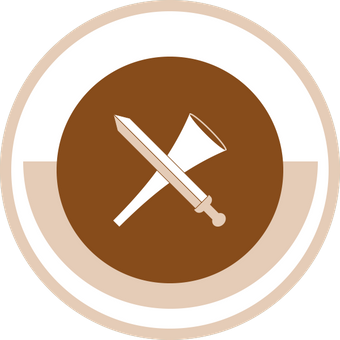 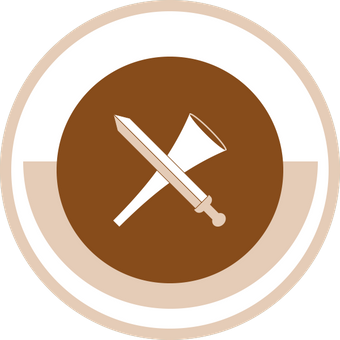 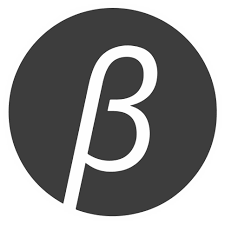 